В МАДОУ 63 с 18.09.- 22.09. 23г. прошла «Неделя безопасности»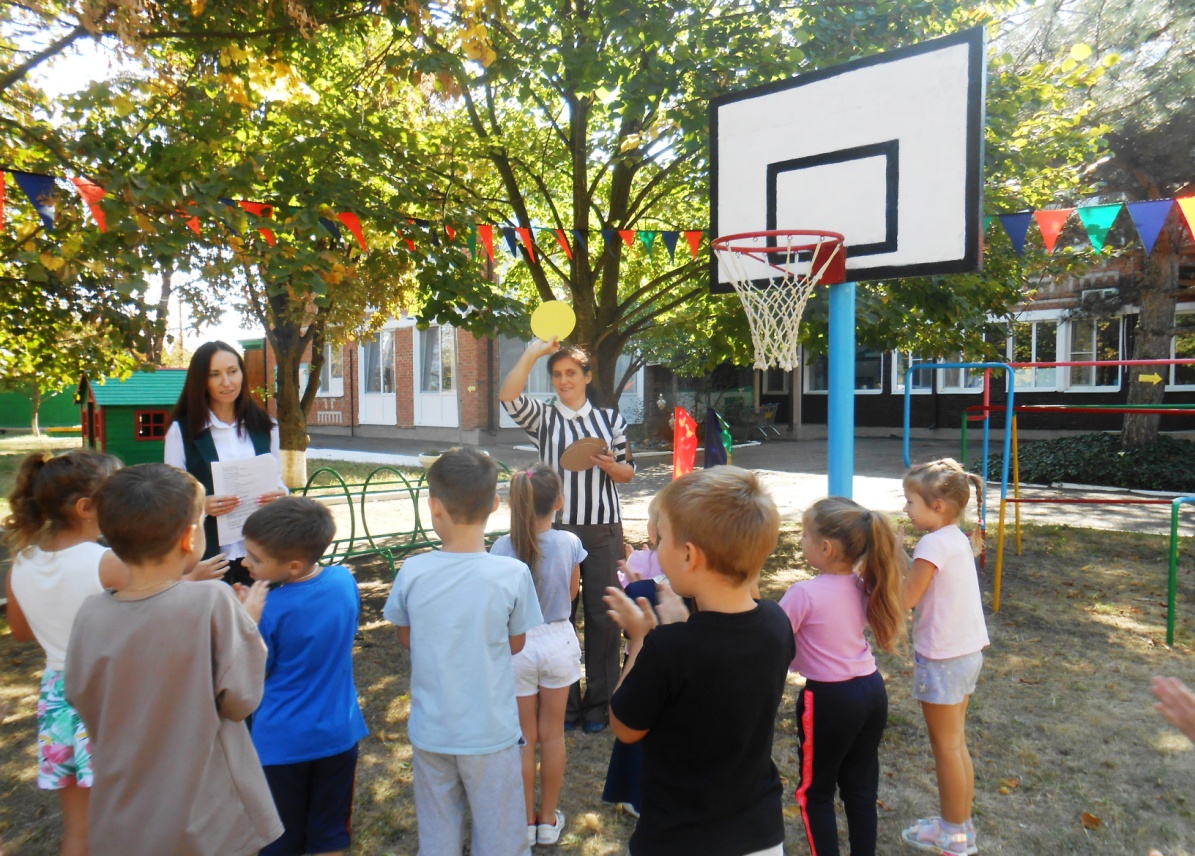 В саду прошли мероприятия связанные с этой темой:-беседы с детьми и родителями;-родительские собрания-инструктажи с педагогами;-проведены занятия с детьми по безопасности, развлечения и досуги; «Минутки безопасности»- просмотр мультфильмов из серии «Смешарики. Азбука безопасности»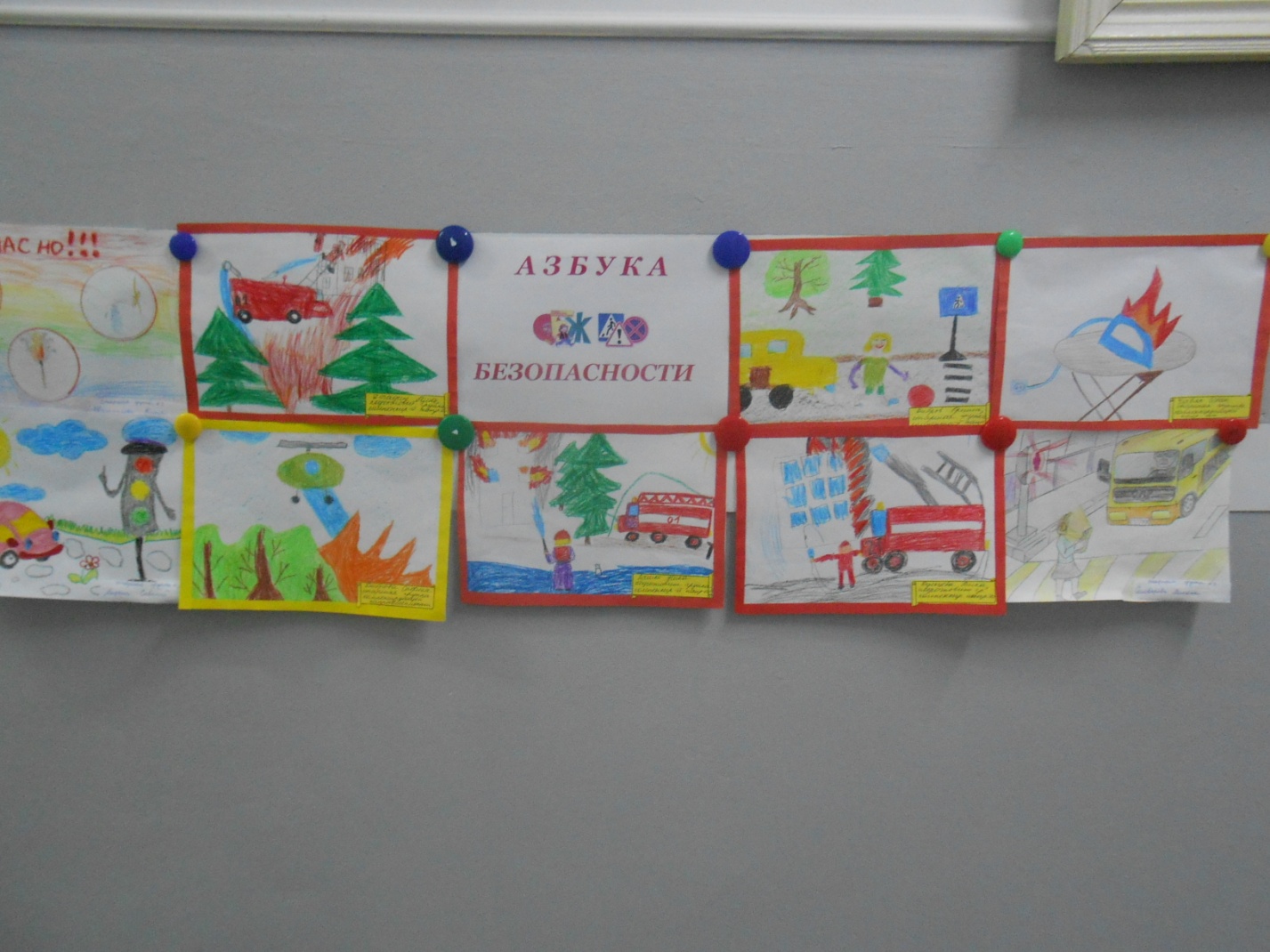 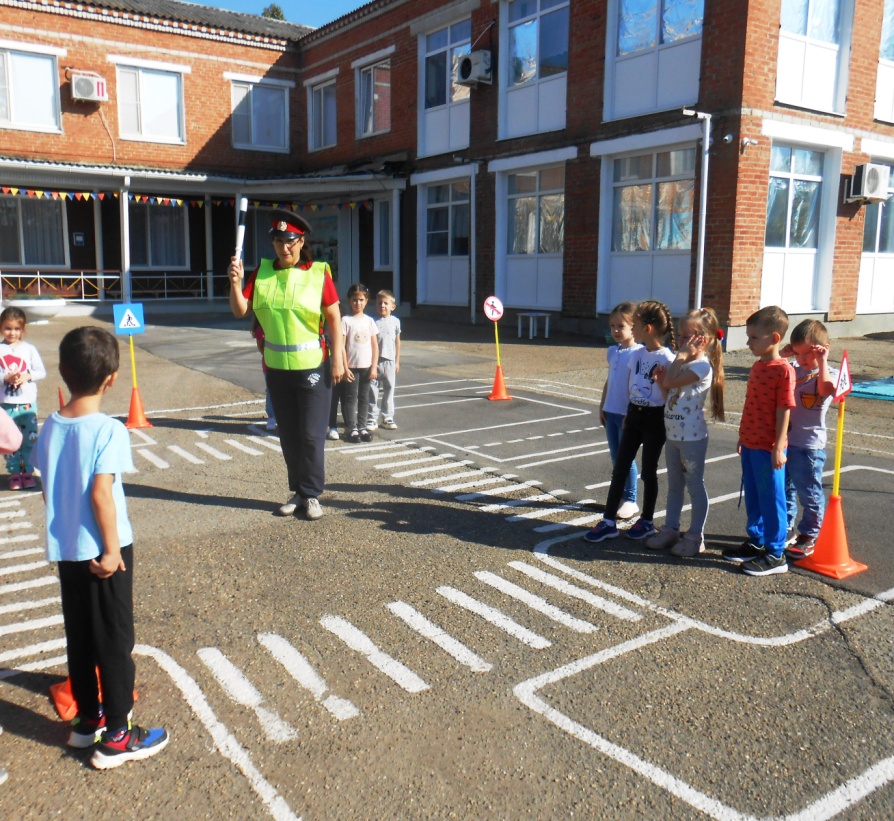 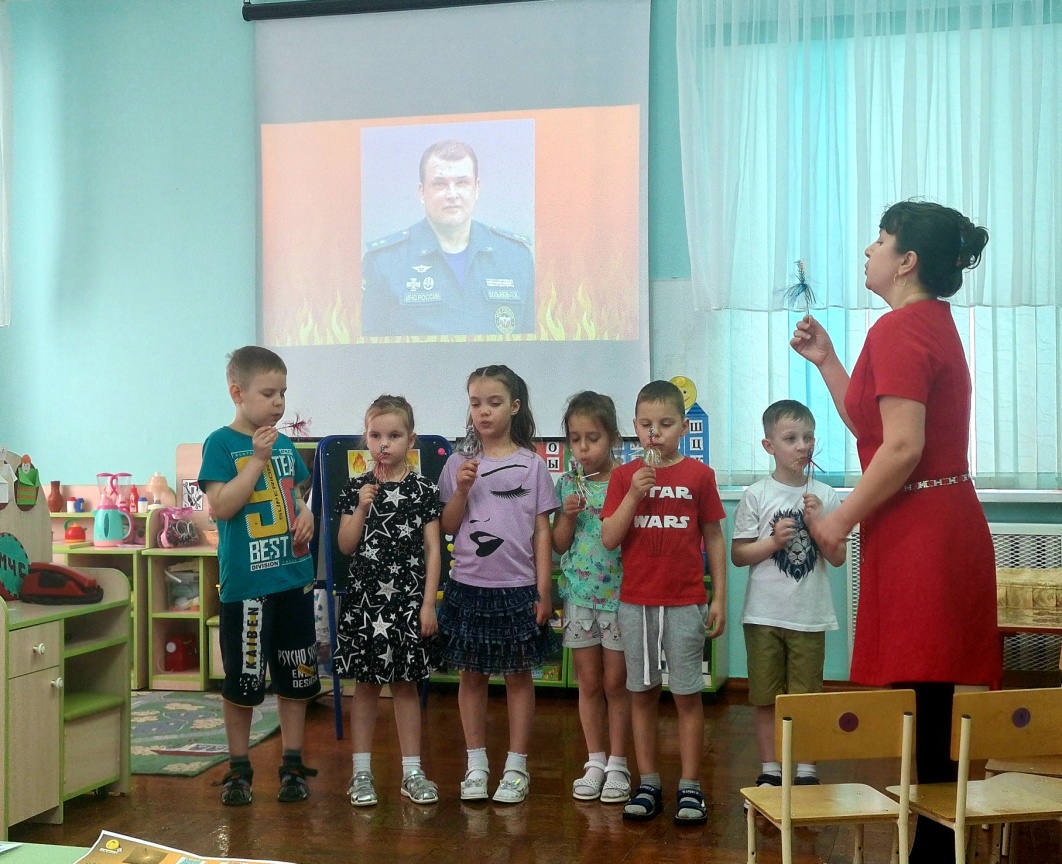 